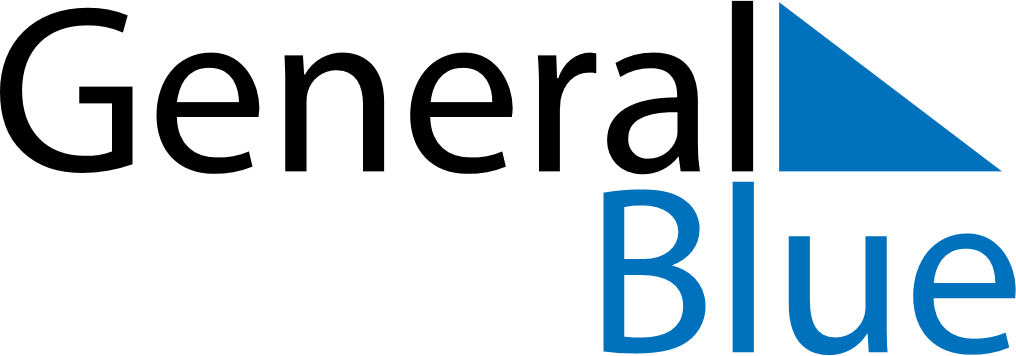 January 2019January 2019January 2019January 2019BarbadosBarbadosBarbadosSundayMondayTuesdayWednesdayThursdayFridayFridaySaturday123445New Year’s Day67891011111213141516171818192021222324252526Errol Barrow Day2728293031